                                     Перечень тем и заданий на 16.04.2020ПредметТема для изученияКлассная работа Домашняя работа1.Физическая культураТема: Равномерный бег (8мин).  Преодоление препятствий вертикальныхhttp://www.fizkultura-vsem.ru/о-пользе-бега/Выполнить письменно: Польза бега для здоровья школьника---2.Русский языкТема: Второстепенные члены предложения.§ 64Изучить теоретический материал.Упр. № 497,499 (устно)Упр. № 498 (письменно)Видеоурок  https://www.youtube.com/watch?v=cK4yxNFmWYM Выучить правила, выполнить упр. № 5003.МатематикаТема: Урок коррекции и систематизации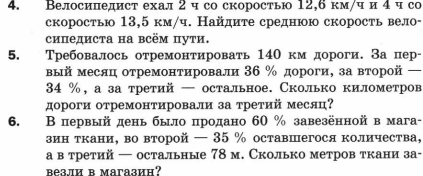 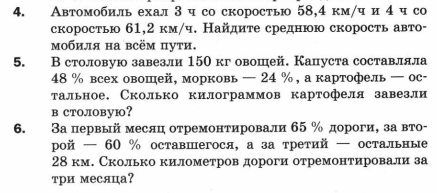 4.ТехнологияТема: Животный мир в техносфере. Животные и технологии 21 века.Учебник: Стр.141 § 13.1 стр.142-143 Прочитать. Письменно ответить на вопросы (приложение 2).Приложение 2Назовите основные этапы технологии одомашнивания диких животных.Происходит ли сейчас процесс одомашнивания новых видов животных? (Если да, то указать несколько примеров).Можно ли считать голубей живущих сейчас в крупных городах, частью техносферы?----5.ЛитератураТема: Саша Черный. «Игорь-Робинзон». Юморhttps://www.youtube.com/watch?v=6AvSl402PTw https://www.youtube.com/watch?v=bFkVXoP7ZB4Прочитать произведение Саши Чёрного.«Игорь-Робинзон».